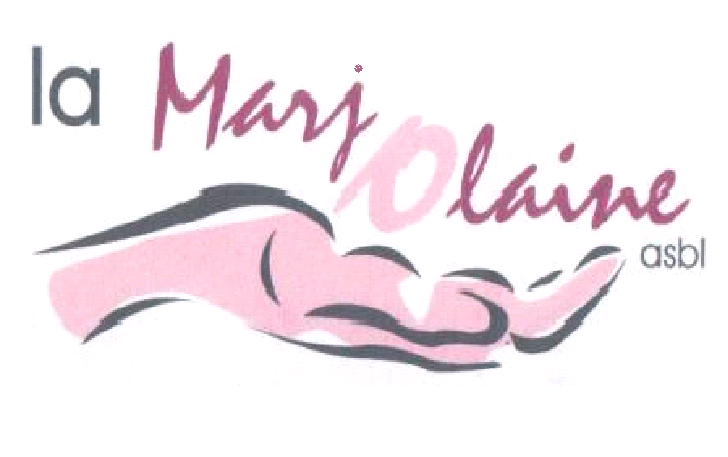 N° d’entreprise : 881.512.343N° compte :BE54 7512 0223 1397                         			 CALENDRIER 1er trim 2016http://la-marjolaine.bemarjolaineasbl@hotmail.com6 Place d'Hautrage, 7334 HautrageChers parents,Une nouvelle année commence et notre équipe vous souhaite beaucoup de bonheur, de douceur et de sérénité pour la Nouvelle Année, ainsi que la réalisation des projets les plus chers!Je suis Moi / Psychomotricité 	: Dès 10h30 à SiraultLa Marjolaine 			: Dès 13h30 au Couvent à HautrageGroupe Parlotte 			: Dès 14h chez Dr. Scoubeau (6, Rue O.Rosier SIRAULT)N° d’entreprise : 881.512.343N° compte :BE54 7512 0223 1397                         		CALENDRIER 2ème trim 2016http://la-marjolaine.bemarjolaineasbl@hotmail.com6 Place d'Hautrage, 7334 HautrageChers parents,Voici le calendrier pour le second trimestre de cette année Je suis Moi / Psychomotricité 	: De 10h30 à 12h à SiraultLa Marjolaine 			: De 13h30 à 16h au Couvent à HautrageGroupe Parlotte 			: Dès 14h chez Dr. Scoubeau (6, Rue O.Rosier SIRAULT)Activité MarjoDateJe suis MoiLa Marjolaine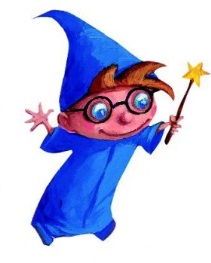 09/01/16Pas de séancePas de séance16/01/1610h30 – Psychomot.13h30 – Le Magicien23/01/1610h30 – Psychomot.Couvent occupé30/01/1610h30 – Psychomot.Pas de séance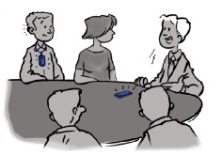 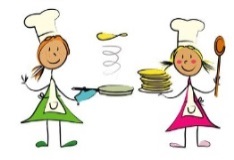 06/02/1610h30 – Psychomot.Activité artistique13/02/16Pas de séanceCouvent occupé20 /02/1610h30 – Psychomot.13h30           - crêpes- guitareSéance déguisée  -  bal costumé27/02/1610h30 – Psychomot.Pas de séance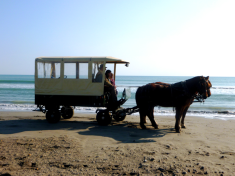 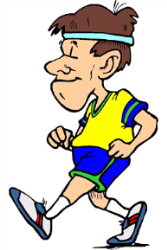 05/03/1610h30 – Psychomot.Calèches départ 12 hr  Sirault arrivéeMer de sable  13h30 BBQ  et jeux de bois12/03/1610h30 – Psychomot.Couvent occupé19/03/1610h30 – Psychomot.13h30 - PARLOTE20/03/16DimancheMarche de printemps  Dès 8h !! Petit déjeuner malin  Départ des marcheurs     Petit Salon à SiraultActivité artistique ABEILLES         Petit Salon Sirault (13h30)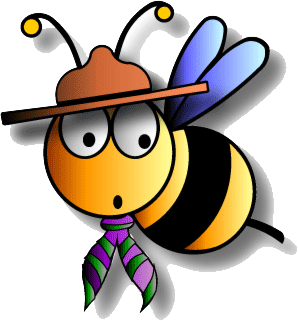 26/03/1610h30 – Psychomot.Pas de séanceActivité MarjoDateJe suis MoiLa MarjolainePAQUES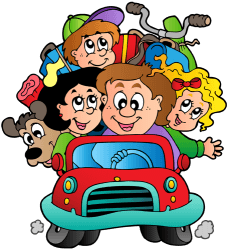 02/04/16Pas de séancePas de séancePAQUES09/04/16Pas de séancePas de séancePAQUES16/04/1610h30 – Psychomot.Pas de séancePAQUES22-23-24 /4/16WE-JUSERETWE-JUSERETPAQUES30/04/1610h30 – Psychomot.Pas de séanceAscension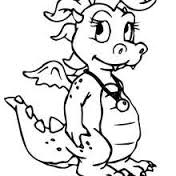 07/05/16Pas de séancePas de séanceAscension14/05/1610h30 – PsychomotActivité artistique ABEILLES Couvent (13h30)Ascension21/05/1610h30 – PsychomotJeux de pistes du « dragon »Ascension28/05/1610h30 – PsychomotPas de séance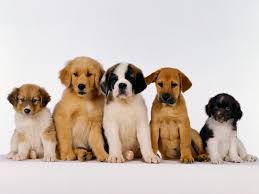 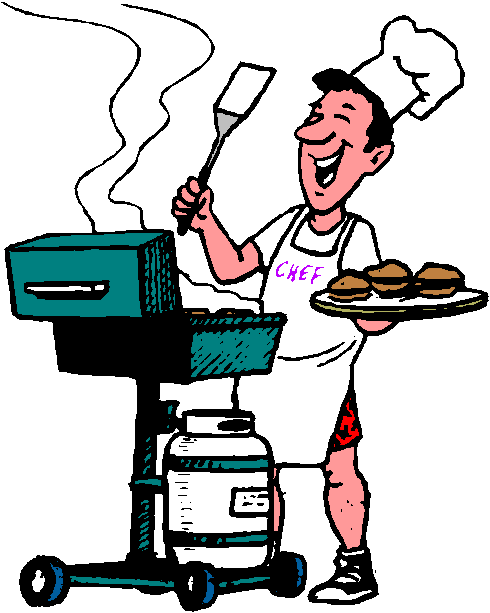 4/06/1610h30 – Psychomot13h30 - PARLOTE11/06/16Pas de séanceChiens17/06/16MONS BBQ AnneProjections photos WE JUSERET18/06/1610h30 – PsychomotPas de séance